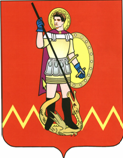 РОССИЙСКАЯ ФЕДЕРАЦИЯМЕЖЕВСКОЙ  МУНИЦИПАЛЬНЫЙ  РАЙОН  КОСТРОМСКОЙ ОБЛАСТИАДМИНИСТРАЦИЯ  НИКОЛЬСКОГО СЕЛЬСКОГО ПОСЕЛЕНИЯс. Никола                                                                                                       8-49447-5-31-11ПОСТАНОВЛЕНИЕОт 18 февраля   2020 года.                        № 11О внесении изменений в постановление № 32 от  18 декабря  2019 года «Об утверждении муниципальной целевой Программы «Энергосбережение на территории Никольского сельского поселения Межевского муниципального района на 2020-2022гг ».В соответствии с Бюджетным кодексом Российской Федерации администрация Никольского сельского поселения  ПОСТАНОВЛЯЕТ:       1. В постановлении № 32 от 18 декабря 2019 года «Об утверждении муниципальной целевой Программы «Энергосбережение на территории Никольского сельского поселения Межевского муниципального района на 2020-2022гг » внести изменения следующего содержания:а) в названии постановления исключить слово «целевой»;б) в пункте 1 в названии программы исключить слово «целевой»;в) титульном листе в названии программы исключить слово «целевой»г) в паспорте программы в пункте «Наименование программы» исключить слово «целевая»        2. Настоящее постановление вступает в силу после его официального опубликования в информационном бюллетене «Сельский вестник» и подлежит размещению на сайте администрации Никольского сельского поселения.Глава Никольского сельского поселенияМежевского муниципального районаКостромской области                                                                                   Л. А. Ремова 